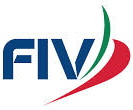 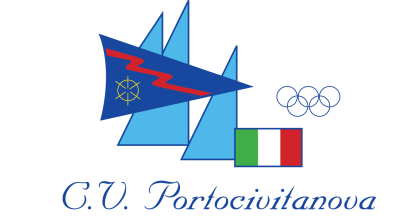 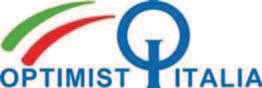 MODULO DI ISCRIZIONE29° TROFEO BIANCUCCICivitanova Marche  14 maggio 2017X^ ZONA1^ Selezione zonale Campionato Nazionale Giovanile – Coppa Presidente, Cadetti, PrimavelaCampionato Zonale 2017 Classe OptimistMODULO DI ISCRIZIONETIMONIERE 	_______________________________________________________________________Cognome e NomeIndirizzo	_______________________________________________________________________Via, Città, CAPCodice Fiscale____________________________________anno di nascita______________________Tessera F.I.V. ______________________________Data scadenza visita medica_________________A.I.C.O. N ______________CADETTI	 		JUNIORES	Numero Velico_________________________Cellulare ___________________________email ___________________________________________Società ____________________________________________________________________________Tassa di Iscrizione Cadetti € 10,00		 Tassa di iscrizione Juniores € 15,00Accetto di sottopormi al regolamento di Regata della ISAF, alle disposizioni della Federazione Italiana Vela sotto la Giurisdizione della quale la presente regata viene corsa, alle Istruzioni di Regata ed al Regolamento di Classe.Il sottoscritto dichiara esplicitamente di assumere a proprio carico ogni e qualsiasi responsabilità per danni che dovessero derivare a persone od a cose di terzi, sia in terra che in mare in conseguenza della partecipazione alla regata alla quale con il presente modulo si iscrive.N.B. : Per i minorenni il modulo di iscrizione deve essere redatto e firmato dal genitore o da chi ne fa le veci.										FIRMA								_____________________________